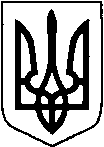 КИЇВСЬКА ОБЛАСТЬТЕТІЇВСЬКА МІСЬКА РАДАVІІІ СКЛИКАННЯДЕВ'ЯТНАДЦЯТА  СЕСІЯ Р І Ш Е Н Н Я
   11 квітня 2023 року                                                             № 903 - 19 -VIIІ
Про укладання та розірвання попередніх договорів орендина користування земельними ділянками по Тетіївській міській раді                      Розглянувши заяву гр. Афанасьєвої Л.І. керуючись Земельним кодексом України та Законом України «Про місцеве самоврядування в Україні», Законом України «Про оренду землі», статті 288 Податкового кодексу України та в інтересах Тетіївської міської територіальної громади, Тетіївська міська радаВ И Р І Ш И Л А : 1. Розірвати попередні договора оренди землі  (невитребувані земельні частки (паї)) від 27.03.2023 року за №______     які розташовані за межами с.Ненадиха - ФОП Лукавською Ольгою Вікторівною  площею 2,5745 га,  2,6011га, 2,6517га у зв'язку з заключенням  договорів оренди на дані земельні ділянки.        2.Укласти попередній договір оренди з суб’єктом підприємницької діяльності, що використовує землі комунальної власності Тетіївської міської ради в с. Черепинка до реєстрації договору оренди згідно чинного законодавства:      - з Афанасьєвою Лесею Іванівною на земельну ділянку площею 1,5 га по вул. Жовтневій, 20-А на землі сільськогосподарського призначення (господарські будівлі та двори)   Нормативна грошова оцінка земельної ділянки становить 39796 грн 50 коп, встановити орендну плату в сумі 1591 грн 86 коп. в рік (4 % від нормативної  грошової оцінки), розрахунок проводити помісячно в сумі 132,65 грн. в місяць. Термін дії договору з 01.04.2023 р. по 31.12.2023 року.        3.Контроль за виконанням даного рішення покласти на постійну депутатську комісію з питань регулювання земельних відносин, архітектури, будівництва та охорони навколишнього середовища  (голова комісії - Крамар О.А.) та на першого заступника міського голови Кизимишина В.Й.       Секретар міської ради                                            Наталія ІВАНЮТА